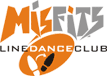 Mama Loo 32 count / 4 wall / beginnerChoreographie:	Maria MaagMusik:		Mama Loo von Harry, Chris & Die OhrwürmerSide, Close, Step, Hold, Rocking Chair1-2	RF Schritt nach rechts, LF an RF heransetzten 3-4	RF Schritt vorwärts, einen Takt halten5-6	LF Schritt vorwärts (RF etwas anheben), Gewicht zurück auf RF7-8	LF Schritt zurück (RF etwas anheben), Gewicht zurück auf RFStep Turn ¼ r, Cross, Hold, Side, Behind, Side, Cross1-2	LF Schritt vorwärts, ¼ Rechtsdrehung auf beiden Ballen, Gewicht auf RF3-4	LF kreuzt vor RF, einen Takt halten5-6	RF Schritt nach rechts, LF kreuzt hinter RF7-8	RF Schritt nach rechts, LF kreuzt vor RFStomp Side, Heel Swivels, Kick, Behind, Side, Cross, Hold1-2	RF rechts aufstampfen, rechte Ferse nach rechts drehen3-4	rechte Ferse nach links drehen, RF schräg rechts vorwärts kicken5-6	RF kreuzt hinter LF, LF Schritt nach links7-8	RF kreuzt vor LF, einen Takt haltenSide, Kick, Side, Kick, Side, Close, Step, Hold1-2	LF Schritt nach links, RF schräg links vorwärts kicken3-4	RF Schritt nach rechts, LF schräg rechts vorwärts kicken 5-6	LF Schritt nach links, RF an LF heransetzten7-8	LF Schritt vorwärts, einen Takt halten